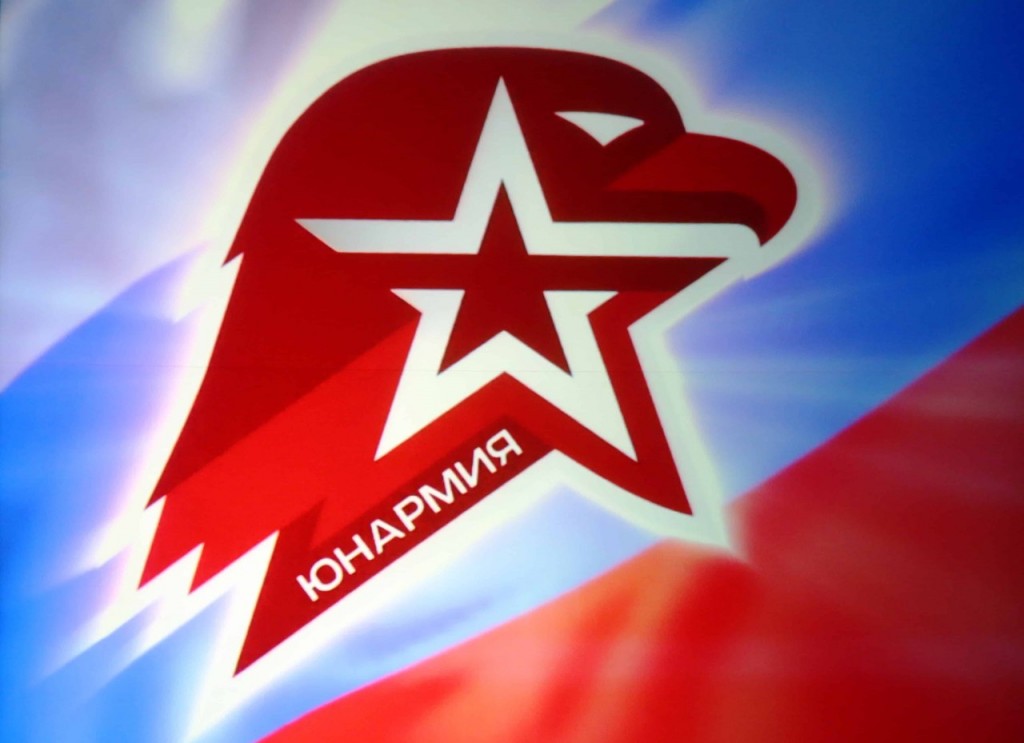 Я, ________________________________________вступая в ряды Юнармии, перед лицом своих товарищей торжественно клянусь:Всегда быть верным своему Отечеству и юнармейскому братству! Соблюдать устав Юнармии, быть честным юнармейцем, следовать традициям доблести, отваги и товарищеской взаимовыручки!Всегда быть защитником слабых, преодолевать все преграды в борьбе за правду и справедливость!Стремиться к победам в учебе и спорте, вести здоровый образ жизни, готовить себя к служению и созиданию на благо Отечества! Чтить память героев, сражавшихся за свободу и независимость нашей Родины, быть патриотом и достойным гражданином России с честью и гордостью нести высокое звание юнармейца____________________________________     /______________________________/                           (подпись)                                                  Фамилия, инициалы